ПРАКТИЧЕСКОЕ  ЗАНЯТИЕ  4Задача 16.Определите пробивные напряжения биполярного транзистора Uкэ0пр, Uкэ.к.пр, UкэRпр, Uкэxпр, если известно, что Uкб0пр = 50 В, коэффициент усиления тока базы транзистора равен 20, значение коэффициента, характеризующего свойства p-n-перехода m = 2, контактная разность потенциалов эмиттерного p-n-перехода 0,6 В, продольное сопротивление базовой области транзистора 5 Ом, сопротивлении внешнего резистора в цепи базы R = 1 кОм, напряжение отрицательного смещения в цепи базы 3 В, величина тока утечки коллекторного перехода 10 нА.Задача 17. Определите напряжения пробоя биполярного транзистора Uкэ0пр, Uкэ.к.пр, UкэRпр, Uкэxпр, если известно, что Uкб0пр = 80 В, коэффициент усиления тока базы транзистора равен 50, значение коэффициента, характеризующего свойства p-n-перехода m = 3, контактная разность потенциалов эмиттерного p-n-перехода 0,7 В, продольное сопротивление базовой области транзистора 2 Ом, сопротивлении внешнего резистора в цепи базы R = 100 Ом, напряжение отрицательного смещения в цепи базы 5 В, величина тока утечки коллекторного перехода 20 нА.Домашнее заданиеДля подготовки к занятию 8 по [1, § 3.2] изучить переходные процессы включения биполярного транзистора.Задача 18.Рассчитать амплитуду отпирающего напряжения Ег, необходимого для обеспечения степени насыщения показанного на рисунке транзистора S = 3, если известно, что Еп = 25 В, Rн = 15 Ом, Rг = 20 Ом, Uбэ.нас = 0,8 В,  = 10.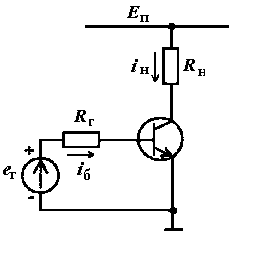 Задача 19.Определите время включения биполярного транзистора в приведенной схеме, если Еп = 50 В, Rн = 10 Ом,  = 10, отпирающее напряжение Ег1 = 5 В, запирающее напряжение Ег2 = -3 В, Rг = 5 Ом, постоянная времени транзистора  = 50 нс, барьерная емкость коллекторного перехода Ск = 10 нФ при нулевом напряжении, контактная разность потенциалов обоих p-n-переходов транзистора составляет 0,6 В, оба перехода плавные, Uбэ.нас = 0,8 В. Методические указания к решению задачиВременем задержки включения по сравнению с временем нарастания коллекторного тока можно пренебречь. Тогда время включения транзистора будет равна времени нарастания тока коллектора.Длительность этапа нарастания коллекторного тока при включении транзистора можно определить как,где экв=+(1+)RнСк – эквивалентная постоянная времени транзистора при его включении с общим эмиттером (как в нашей схеме), учитывающая время жизни носителей в активном режиме  и эффект обратной связи по напряжению (эффект Миллера), обусловленный перезарядом барьерной емкости коллекторного перехода Ск при изменении напряжения uкэ. Поскольку Ск перезаряжается от уровня напряжения uкб  Еп до uкб  0, ее нужно усреднять по этому диапазону в соответствии с выражением,где Сб1 – значение барьерной емкости при обратном напряжении на p-n-переходе U1; U2 – вторая граница диапазона обратных напряжений на p-n-переходе; φ0 – контактная разность потенциалов; n = 2 для резких p-n-переходов и n = 3 для плавных переходов.Время жизни носителей ,где f – граничная частота транзистора в схеме с общим эмиттером.Обычно в справочных данных транзистора указывается значение модуля его коэффициента передачи в схеме с общим эмиттером  на определенной частоте f1. В этом случае значение граничной частоты  где β0 – статический коэффициент передачи тока.Найдем амплитуду отпирающего базового тока Iб1. Ток можно определить из уравнения внешней цепи, подключенной к базе:Коллекторный ток насыщения определим из выражения:Домашнее заданиеДля подготовки к занятию 9 по [1, § 3.2] изучить переходные процессы выключения биполярного транзистора.